Об утверждении состава комиссии по приватизации муниципального имущества Старонижестеблиевского сельского поселения Красноармейского района В соответствии с Федеральным законом от 21 декабря 2001 года              № 178-ФЗ «О приватизации государственного и муниципального имущества», Уставом Старонижестеблиевского сельского поселения Красноармейского района, положением «О порядке управления и распоряжения муниципальной собственностью Старонижестеблиевского сельского поселения Красноармейского района», утвержденным решением Совета Старонижестеблиевского сельского поселения Красноармейского района от 02 февраля 2017 года № 36/5, программой приватизации объектов недвижимости, находящихся в муниципальной собственности Старонижестеблиевского сельского поселения Красноармейского района на 2024 год, утвержденной решением Совета Старонижестеблиевского сельского поселения Красноармейского района от 28 сентября 2023 года № 48/2.	1. Утвердить состав комиссии по приватизации муниципального имущества Старонижестеблиевского сельского поселения Красноармейского района (прилагается).	2. Контроль за выполнением настоящего распоряжения возложить на заместителя главы Старонижестеблиевского сельского поселения Красноармейского района Е.Е. Черепанову.	3. Распоряжение вступает в силу со дня его подписания.ГлаваСтаронижестеблиевского сельского поселенияКрасноармейского района						                В.В. Новак   Приложение    УТВЕРЖДЕН							распоряжением администрации						          Старонижестеблиевского                                                                        сельского поселения							Красноармейского района							от _______года № ______СОСТАВкомиссии по приватизации муниципального имущества Старонижестеблиевского сельского поселения Красноармейского районаНачальник отдела по бухгалтерскому учету и финансам, главный бухгалтер администрации Старонижестеблиевского сельского поселения Красноармейского района	                                                                Т.А. Коваленко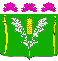 АДМИНИСТРАЦИЯСТАРОНИЖЕСТЕБЛИЕВСКОГО СЕЛЬСКОГО ПОСЕЛЕНИЯ КРАСНОАРМЕЙСКОГО РАЙОНАРАСПОРЯЖЕНИЕАДМИНИСТРАЦИЯСТАРОНИЖЕСТЕБЛИЕВСКОГО СЕЛЬСКОГО ПОСЕЛЕНИЯ КРАСНОАРМЕЙСКОГО РАЙОНАРАСПОРЯЖЕНИЕАДМИНИСТРАЦИЯСТАРОНИЖЕСТЕБЛИЕВСКОГО СЕЛЬСКОГО ПОСЕЛЕНИЯ КРАСНОАРМЕЙСКОГО РАЙОНАРАСПОРЯЖЕНИЕ«_26__» __02______2024 г.№ _9-р______станица Старонижестеблиевскаястаница Старонижестеблиевскаястаница СтаронижестеблиевскаяЧерепановаЕлена Егоровна- заместитель главы Старонижестеблиевского сельского поселения Красноармейского района, председатель комиссии;КорневаЛидия Евгеньевна- главный специалист отдела по бухгалтерскому учёту и финансам администрации Старонижестеблиевского сельского поселения Красноармейского района, секретарь комиссии.Члены комиссии:КоваленкоТатьяна Алексеевна- начальник отдела по бухгалтерскому учетуи финансам, главный бухгалтерадминистрации Старонижестеблиевского сельского поселения Красноармейского района; НимченкоАндрей Степанович- главный специалист по земельным отношениям администрации Старонижестеблиевского сельского поселения Красноармейского района;ДягилеваНадежда Юрьевна- главный специалист общего отдела администрации Старонижестеблиевского сельского поселения Красноармейского района;ПономаренкоЕлена Сергеевна- главный специалист отдела по бухгалтерскому учёту и финансам (контрактный управляющий) администрации Старонижестеблиевского сельского поселения Красноармейского района.